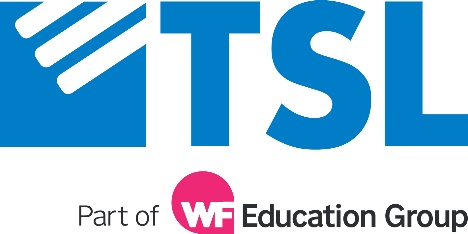 Annual Workshop Maintenance – Enquiry FormClient Name:		     School Address:	     Please detail available access times and any access restrictions to your site:Services RequiredEquipment ScheduleDetails of equipment to be serviced/inspected. Please list all machinery and dust/fume extraction units that require any of our services.Please note, we require additional information for certain items of equipment. Please consider other sections on this form for those items. 
(Please use a separate sheet for each workshop/room) Room No.:	     			*Please use supplementary sheet if necessaryLaser CuttersDetails of equipment to be serviced/inspected. Please list all laser cutters
(Please use a separate sheet for each workshop/room) 					*Please use supplementary sheet if necessaryHeat BayAs standard, TSL will carry out a safety/electrical inspection.
We can provide a quotation for a full gas service by a specialist Gas Safe Engineer at your request. Please tick the box if you require this additional specialist service:      Specialist full gas service requiredKilnsAs standard, TSL will carry out a safety/electrical inspection.
We can provide a quotation for an annual health and safety check, or a full kiln service:      Health & Safety Check      Full Kiln Service (recommended bi-annually)Fume CupboardsAs standard, TSL will carry out a COSHH test.
We can provide a quotation for a specialist Fume Cupboard service at your request. Please tick the box if you require this additional specialist service:      Specialist Fume Cupboard service requiredPlease specify your Fume Cupboard equipment:Other Information:Please note any specific requirements which may not have been covered above or any known faults.Annual Workshop Maintenance Enquiry Form – Supplementary PageRoom No.:	     Contact Name:Contact Email:	Contact Telephone No.:Contact Fax No.:Date of last service:             Promotion code (if applicable):                         Annual maintenance               LEV                Sewing machines                Garage equipmentAny other…        We require additional information for the items below. Once ticked, please complete the relevant sections on this form.               Laser cutters               Fume cupboard               Heat bay               KilnMachine TypeMakeModelYear of ManufactureMakeModelSerial No.WattageMobile or fixed?MakeModelSerial NumberMachine TypeMakeModelYear of Manufacture